SUPPLEMENTARY INFORMATIONAppendix S1. PRISMA ChecklistAppendix S2. African Large Carnivore Density Studies & EstimatesAppendix S3. Additional Reporting Details and Methodological Considerations & Study LimitationsAppendix S4. Supplementary Tables & FiguresAppendix S5. Additional Model Fitting DetailsAppendix S1 – PRISMA Checklist Appendix S2 – African large carnivore density studies & estimates A list of all peer-reviewed density estimation studies from the literature review, as well as individual density estimates and additional information extracted during the review process, can be accessed at:https://github.com/pstrampelli/African-Large-Carnivore-Density-Studies-EstimatesAppendix S3 – Additional Reporting Details and Methodological Considerations & Study LimitationsAdditional Reporting DetailsThe details below are relevant to the data presented in Appendix S2.In cases where a survey spanned multiple PAs and the overall combined size of the PAs sampled was unclear (e.g. Rich et al., 2019), the size of the largest of the PAs surveyed is reported.When not explicitly presented, the area sampled by a study was calculated depending on the methodology employed: for studies employing camera trap grids, this was calculated as the area formed by the minimum convex polygon (MCP) between the different camera traps; for call-in studies, it consisted of the number of call-in stations multiplied by the area sampled by each (calculated as π multiplied by the square of the response radius (in km) employed by the authors); and for spoor counts, distance sampling, and intensive monitoring studies it consisted of the area provided by the authors. If the sampled area was not provided by the authors, or it was not possible to calculate it through the above methodology based on information provided by the authors, it was recorded as ‘Unclear’.Where a single study provided two results for different years for the same exact study area (e.g. Rosenblatt et al., 2014) the most recent is provided. Similarly, for long-term intensive studies presenting a range of density estimates for the same area in a single study, the most recent is presented.Where a minimum and a maximum density was provided for the study period, but no single average density or additional information was (e.g. M’soka et al., 2016), the estimate presented consists of the arithmetic mean of the minimum and maximum. Note that, throughout this study, geographical regions and country boundaries are based on definitions by the African Union, as provided here: https://web.archive.org/web/20130927110741/http://www.afrimap.org/english/images/report/AfriMAP-AU-Guide-EN.pdf Methodological Considerations & Study LimitationsOur review identified a number of density estimation efforts which were not published in peer-reviewed literature and/or were not publicly available. It is therefore important to acknowledge that the status of some populations has been assessed, and may be actively monitored, even though research findings are not available. In addition, in South Africa, several smaller protected areas hold populations of lion, cheetah and wild dog that are intensively monitored (Buk et al., 2018; Davies-Mostert et al., 2015), meaning that – although they do not qualify for this review – their status is known.Thus, while our goal was to specifically identify biases and opportunities with regards to where exploratory peer-reviewed research is being carried out, it is clear that ours is an underestimate of the overall number of populations for which data on status and trends exists (particularly in southern Africa), and it is likely that consideration of grey literature would have influenced some of the conclusions of this study. Nonetheless, while we appreciate that subjecting estimates to peer-review may not be considered necessary if the sole goal is management of a population, for wider meta-analyses and policy, and to ensure their reliability and accordance with developed methodologies, population assessments benefit from undergoing scientific peer-review (Suryawanshi et al., 2019). We therefore encourage researchers, managers, and practitioners to publish findings of population assessments whenever possible, to confirm their reliability and make insights available to the wider scientific research and conservation management communities.In addition, although we did our best to correctly identify the nationality of the authors from an internet search, it is possible that accounting for certain factors (e.g. dual nationalities) might have led to slightly different results.Appendix S4 – Supplementary Tables & Figures 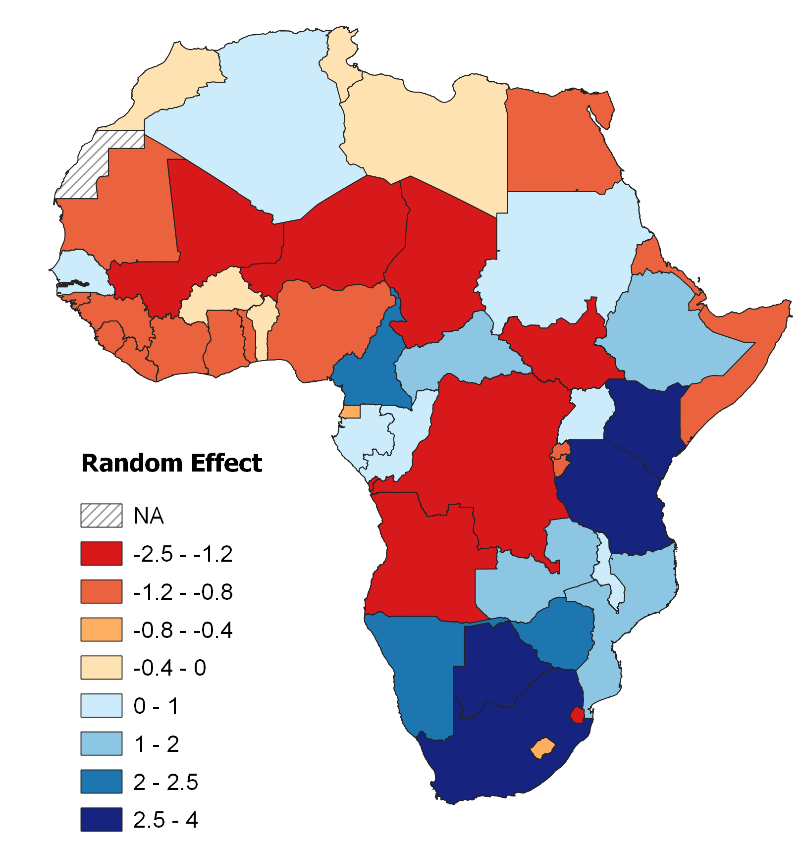 Figure S1. Random effects for individual countries from the Poisson GLMM investigating biases in large carnivore population assessments in Africa (species and countries only, not accounting for differences in large carnivore geographical range between countries or other variables; Model 1). A positive value (blue) indicates more population assessments (all species) than expected, and a negative value (red) indicates fewer. See Table S9 for country specific values.Appendix S5 – Additional model fitting detailsAll species Poisson GLMM Model dispersion (0.70) was appropriate, and the posterior predictive check indicated good model fit (Fig. S2). 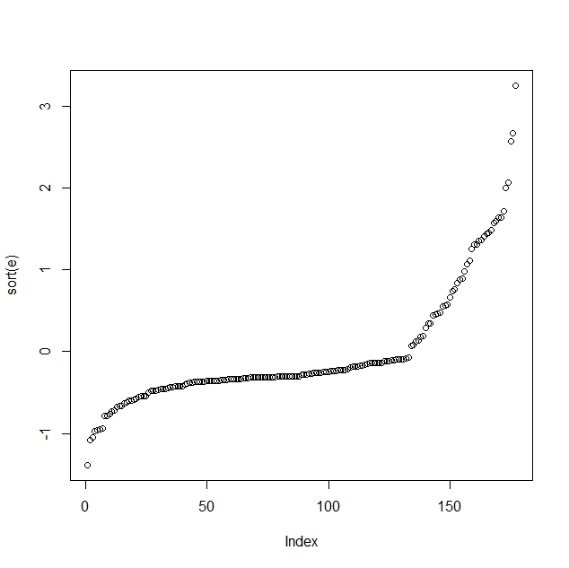 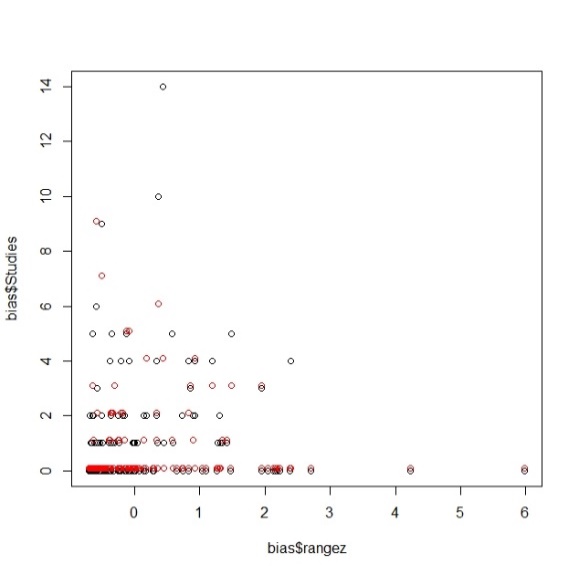 Figure S2. Model fit and posterior predictive check (PPC) for the most parametrised GLMM. The latter shows the actual data (black) and simulated data from the model (red). The check suggests a good fit.Lion Poisson GLM A Poisson GLM was first fitted to the data. This was overdispersed (dispersion parameter = 3.20 with no outliers removed, and 2.37 with one removed), and the posterior predictive check (PPC) showed that the model did not fit the observed data well. The data were not better fitted by a zero-inflated Poisson (ZIP) GLM. On the other hand, fitting a negative binomial (NB) GLM showed only little evidence of overdispersion (dispersion parameter = 1.52) and the PPC shows the model fitted the data well (Fig. S3); results from this are therefore presented in text.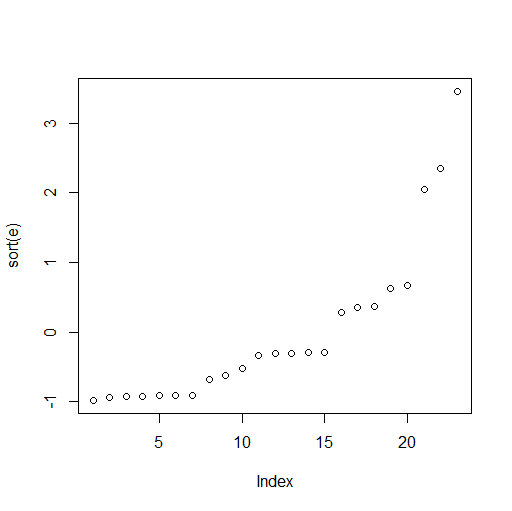 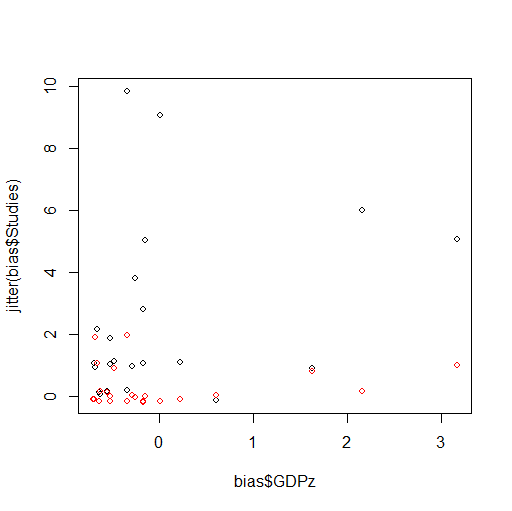 Figure S3. Model fit and posterior predictive check (PPC) for the NB GLM (Range) for lion, showing the actual data (black) and simulated data from the model (red). The check indicates slight overdispersion (dispersion parameter = 1.52), and the PPC suggests the model fitted the observed data well.Leopard Poisson GLM Leopard data were first fitted as a Poisson GLM (N=41). This was overdispersed (dispersion parameter = 4.46). Once the outlier (South Africa) was removed, the model fitted the data well with little evidence of overdispersion (dispersion parameter = 1.13; Fig. S4); as a result, outputs from this model are presented.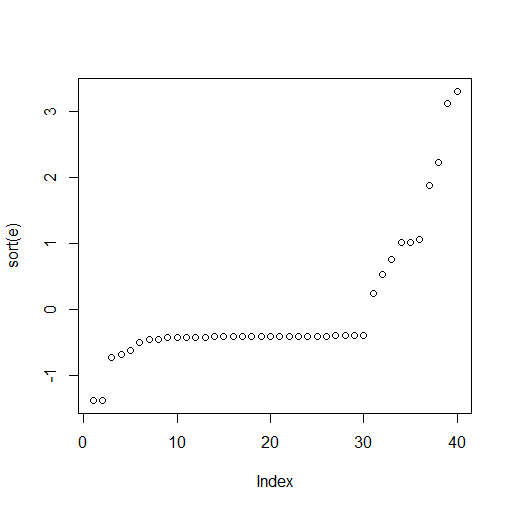 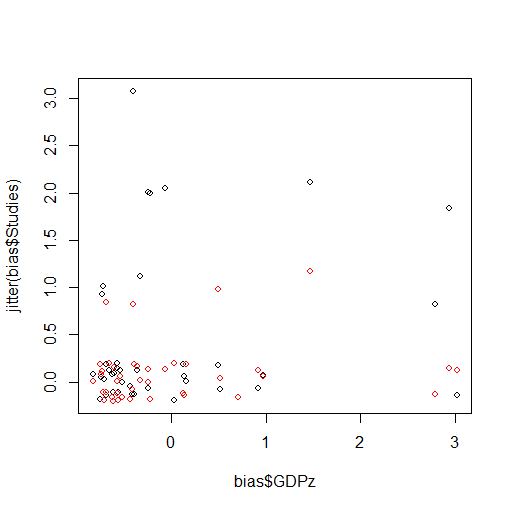 Figure S4. Model fit and posterior predictive check (PPC) for the Poisson GLM (range only) for leopard, with one outlier removed (South Africa), showing the actual data (black) and simulated data from the model (red). The check indicates almost no overdispersion (dispersion parameter = 1.13), and the PPC suggests the model fitted the observed data well.Spotted Hyaena Poisson GLM Spotted hyaena data were fitted as a Poisson GLM (N=40). There was some overdispersion (dispersion parameter = 2.33), but no outliers. The PPC revealed the model fitted the data relatively well (Fig. S5); as a result, outputs from this model are presented.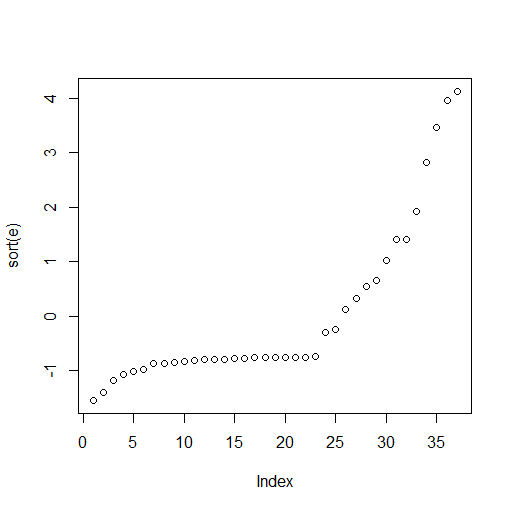 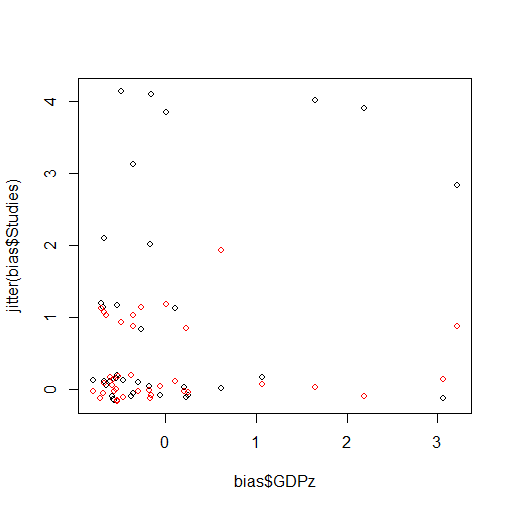 Figure S5. Model fit and posterior predictive check (PPC) for the Poisson GLM for spotted hyaena, showing the actual data (black) and simulated data from the model (red). The check indicates some overdispersion (dispersion parameter = 2.33), with the PPC suggesting the model fitted the observed data relatively well.Cheetah Poisson GLM Cheetah data were fitted as a Poisson GLM (N=20). There was slight overdispersion (dispersion parameter = 1.72), but no outliers. The PPC revealed the model fitted the data relatively well (Fig. S6); as a result, outputs from this model are presented.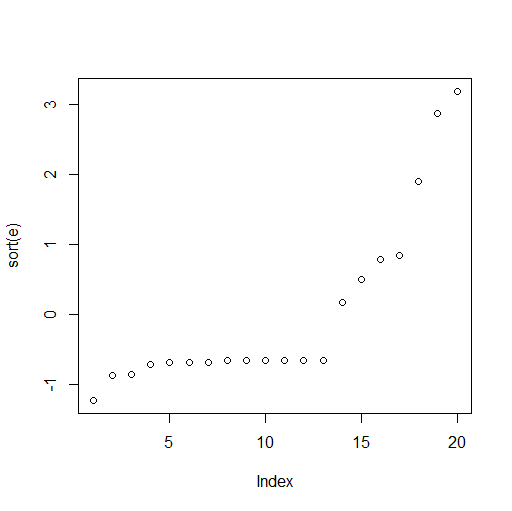 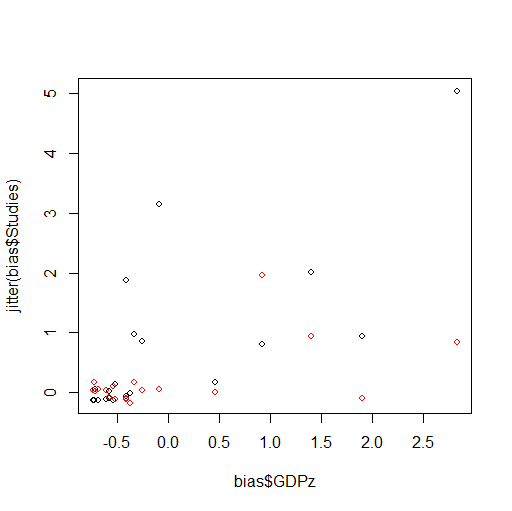 Figure S6. Model fit and Posterior predictive check (PPC) for the Poisson GLM for cheetah, showing the actual data (black) and simulated data from the model (red). The check indicates slight overdispersion (dispersion parameter = 1.72), with the PPC suggesting the model fitted the observed data relatively well.Section and Topic Item #Checklist item Page where item is reported TITLE TITLE TITLE Title 1Identify the report as a systematic review.1ABSTRACT ABSTRACT ABSTRACT Abstract 2See the PRISMA 2020 for Abstracts checklist.2INTRODUCTION INTRODUCTION INTRODUCTION Rationale 3Describe the rationale for the review in the context of existing knowledge.4Objectives 4Provide an explicit statement of the objective(s) or question(s) the review addresses.5METHODS METHODS METHODS Eligibility criteria 5Specify the inclusion and exclusion criteria for the review and how studies were grouped for the syntheses.5Information sources 6Specify all databases, registers, websites, organisations, reference lists and other sources searched or consulted to identify studies. Specify the date when each source was last searched or consulted.5Search strategy7Present the full search strategies for all databases, registers and websites, including any filters and limits used.5Selection process8Specify the methods used to decide whether a study met the inclusion criteria of the review, including how many reviewers screened each record and each report retrieved, whether they worked independently, and if applicable, details of automation tools used in the process.6Data collection process 9Specify the methods used to collect data from reports, including how many reviewers collected data from each report, whether they worked independently, any processes for obtaining or confirming data from study investigators, and if applicable, details of automation tools used in the process.6Data items 10aList and define all outcomes for which data were sought. Specify whether all results that were compatible with each outcome domain in each study were sought (e.g. for all measures, time points, analyses), and if not, the methods used to decide which results to collect.6Data items 10bList and define all other variables for which data were sought (e.g. participant and intervention characteristics, funding sources). Describe any assumptions made about any missing or unclear information.6Study risk of bias assessment11Specify the methods used to assess risk of bias in the included studies, including details of the tool(s) used, how many reviewers assessed each study and whether they worked independently, and if applicable, details of automation tools used in the process.6Effect measures 12Specify for each outcome the effect measure(s) (e.g. risk ratio, mean difference) used in the synthesis or presentation of results.NASynthesis methods13aDescribe the processes used to decide which studies were eligible for each synthesis (e.g. tabulating the study intervention characteristics and comparing against the planned groups for each synthesis (item #5)).6Synthesis methods13bDescribe any methods required to prepare the data for presentation or synthesis, such as handling of missing summary statistics, or data conversions.7-9Synthesis methods13cDescribe any methods used to tabulate or visually display results of individual studies and syntheses.7-9Synthesis methods13dDescribe any methods used to synthesize results and provide a rationale for the choice(s). If meta-analysis was performed, describe the model(s), method(s) to identify the presence and extent of statistical heterogeneity, and software package(s) used.7-9Synthesis methods13eDescribe any methods used to explore possible causes of heterogeneity among study results (e.g. subgroup analysis, meta-regression).7-9Synthesis methods13fDescribe any sensitivity analyses conducted to assess robustness of the synthesized results.NAReporting bias assessment14Describe any methods used to assess risk of bias due to missing results in a synthesis (arising from reporting biases).8-9Certainty assessment15Describe any methods used to assess certainty (or confidence) in the body of evidence for an outcome.8-9RESULTS RESULTS RESULTS Study selection 16aDescribe the results of the search and selection process, from the number of records identified in the search to the number of studies included in the review, ideally using a flow diagram.Fig. 1Study selection 16bCite studies that might appear to meet the inclusion criteria, but which were excluded, and explain why they were excluded.Fig. 1Study characteristics 17Cite each included study and present its characteristics.Appendix S2Risk of bias in studies 18Present assessments of risk of bias for each included study.NAResults of individual studies 19For all outcomes, present, for each study: (a) summary statistics for each group (where appropriate) and (b) an effect estimate and its precision (e.g. confidence/credible interval), ideally using structured tables or plots.Figs. 3-5Results of syntheses20aFor each synthesis, briefly summarise the characteristics and risk of bias among contributing studies.10-12Results of syntheses20bPresent results of all statistical syntheses conducted. If meta-analysis was done, present for each the summary estimate and its precision (e.g. confidence/credible interval) and measures of statistical heterogeneity. If comparing groups, describe the direction of the effect.10-12Results of syntheses20cPresent results of all investigations of possible causes of heterogeneity among study results.10-12, Fig. 4Results of syntheses20dPresent results of all sensitivity analyses conducted to assess the robustness of the synthesized results.NAReporting biases21Present assessments of risk of bias due to missing results (arising from reporting biases) for each synthesis assessed.NACertainty of evidence 22Present assessments of certainty (or confidence) in the body of evidence for each outcome assessed.Fig. 4DISCUSSION DISCUSSION DISCUSSION Discussion 23aProvide a general interpretation of the results in the context of other evidence.14-18Discussion 23bDiscuss any limitations of the evidence included in the review.Appendix S3Discussion 23cDiscuss any limitations of the review processes used.Appendix S3Discussion 23dDiscuss implications of the results for practice, policy, and future research.Appendix S3OTHER INFORMATIONOTHER INFORMATIONOTHER INFORMATIONRegistration and protocol24aProvide registration information for the review, including register name and registration number, or state that the review was not registered.NARegistration and protocol24bIndicate where the review protocol can be accessed, or state that a protocol was not prepared.NARegistration and protocol24cDescribe and explain any amendments to information provided at registration or in the protocol.NASupport25Describe sources of financial or non-financial support for the review, and the role of the funders or sponsors in the review.Funders’ listCompeting interests26Declare any competing interests of review authors.Competing interests statementAvailability of data, code and other materials27Report which of the following are publicly available and where they can be found: template data collection forms; data extracted from included studies; data used for all analyses; analytic code; any other materials used in the review.Appendix S2Table S1. Geographical trends in large African carnivore population assessments, by region (2000 – 2020).Table S1. Geographical trends in large African carnivore population assessments, by region (2000 – 2020).Table S1. Geographical trends in large African carnivore population assessments, by region (2000 – 2020).Table S1. Geographical trends in large African carnivore population assessments, by region (2000 – 2020).Table S1. Geographical trends in large African carnivore population assessments, by region (2000 – 2020).Table S1. Geographical trends in large African carnivore population assessments, by region (2000 – 2020).Table S1. Geographical trends in large African carnivore population assessments, by region (2000 – 2020).RegionGeographical Range (km2)*Geographical Range (km2)*StudiesDensity Estimates Studies / 10,000 km2 **Estimates /  10,000 km2 **LION (Panthera leo)LION (Panthera leo)LION (Panthera leo)EasternEastern585,60023370.390.63SouthernSouthern737,45020340.270.46WesternWestern52,300450.760.96CentralCentral299,1406140.200.47NorthernNorthern000NANATotal rangeTotal range1,654,375LEOPARD (Panthera pardus)LEOPARD (Panthera pardus)LEOPARD (Panthera pardus)SouthernSouthern2,908,70023440.0790.151EasternEastern1,754,7006140.0340.080CentralCentral1,901,6003100.0160.053WesternWestern317,100130.0320.095NorthernNorthern9,4000000Total rangeTotal range6,613,000CHEETAH (Acinonyx jubatus)CHEETAH (Acinonyx jubatus)CHEETAH (Acinonyx jubatus)SouthernSouthern1,233,40011120.0890.097EasternEastern484,732780.1440.165NorthernNorthern704,300110.0140.014WesternWestern99,440000.0000.000CentralCentral238,3000000Total rangeTotal range2,976,963AFRICAN WILD DOG (Lycaon pictus)AFRICAN WILD DOG (Lycaon pictus)AFRICAN WILD DOG (Lycaon pictus)AFRICAN WILD DOG (Lycaon pictus)SouthernSouthern693,400330.0430.043EasternEastern369,526220.0540.054CentralCentral156,740120.0640.128WesternWestern29,2000000NorthernNorthern000NANATotal rangeTotal range1,303,469SPOTTED HYAENA (Crocuta crocuta)SPOTTED HYAENA (Crocuta crocuta)SPOTTED HYAENA (Crocuta crocuta)SPOTTED HYAENA (Crocuta crocuta)SouthernSouthern4,247,20016450.0380.106EasternEastern4,988,60012220.0240.044CentralCentral2,200,5006140.0270.064WesternWestern2,697,1000000NorthernNorthern110,9600000Total rangeTotal range14,498,078STRIPED HYAENA (Hyaena hyaena)STRIPED HYAENA (Hyaena hyaena)STRIPED HYAENA (Hyaena hyaena)STRIPED HYAENA (Hyaena hyaena)EasternEastern4,404,298330.00680.0068WesternWestern1,637,4000000CentralCentral1,320,3000000NorthernNorthern7,320,5000000SouthernSouthern000NANATotal rangeTotal range15,244,137BROWN HYAENA (Hyaena brunnea)BROWN HYAENA (Hyaena brunnea)BROWN HYAENA (Hyaena brunnea)BROWN HYAENA (Hyaena brunnea)SouthernSouthern2,294,76912390.0520.170EasternEastern000NANAWesternWestern000NANACentralCentral000NANANorthernNorthern000NANATotal rangeTotal range2,294,769* Based on IUCN Red List geographical range polygons (IUCN, 2020)** Density of studies and estimates per 10,000 km2 of geographical range* Based on IUCN Red List geographical range polygons (IUCN, 2020)** Density of studies and estimates per 10,000 km2 of geographical range* Based on IUCN Red List geographical range polygons (IUCN, 2020)** Density of studies and estimates per 10,000 km2 of geographical range* Based on IUCN Red List geographical range polygons (IUCN, 2020)** Density of studies and estimates per 10,000 km2 of geographical range* Based on IUCN Red List geographical range polygons (IUCN, 2020)** Density of studies and estimates per 10,000 km2 of geographical range* Based on IUCN Red List geographical range polygons (IUCN, 2020)** Density of studies and estimates per 10,000 km2 of geographical range* Based on IUCN Red List geographical range polygons (IUCN, 2020)** Density of studies and estimates per 10,000 km2 of geographical rangeTable S2. Peer-reviewed lion population assessments in Africa (2000-2020), by country.Table S2. Peer-reviewed lion population assessments in Africa (2000-2020), by country.Table S2. Peer-reviewed lion population assessments in Africa (2000-2020), by country.Table S2. Peer-reviewed lion population assessments in Africa (2000-2020), by country.Table S2. Peer-reviewed lion population assessments in Africa (2000-2020), by country.Table S2. Peer-reviewed lion population assessments in Africa (2000-2020), by country.CountryGeographical Range (km2)*StudiesDensity EstimatesStudies / 10,000 km2 **Estimates /  10,000 km2 **Tanzania377,30010190.270.50Kenya69,5009121.291.73South Africa40,6006141.483.45Botswana201,450560.250.30Cameroon19,7405112.535.57Zambia113,800480.350.70Zimbabwe44,400330.680.68Uganda2,500248.0016.00Mozambique192,300220.100.10Senegal18,300221.091.09CAR264,100130.040.11Nigeria 7,400121.352.70Benin13,000110.770.77Burkina Faso10,600110.940.94Ethiopia109,600110.090.09Namibia128,700110.080.08Sudan8,500111.181.18Angola10,100000.000.00Chad3,100000.000.00DRC12,200000.000.00Malawi6,100000.000.00Niger3,000000.000.00South Sudan18,200000.000.00* Based on IUCN Red List geographical range polygons (IUCN, 2020)** Density of studies and estimates per 10,000 km2 of geographical range* Based on IUCN Red List geographical range polygons (IUCN, 2020)** Density of studies and estimates per 10,000 km2 of geographical range* Based on IUCN Red List geographical range polygons (IUCN, 2020)** Density of studies and estimates per 10,000 km2 of geographical range* Based on IUCN Red List geographical range polygons (IUCN, 2020)** Density of studies and estimates per 10,000 km2 of geographical range* Based on IUCN Red List geographical range polygons (IUCN, 2020)** Density of studies and estimates per 10,000 km2 of geographical range* Based on IUCN Red List geographical range polygons (IUCN, 2020)** Density of studies and estimates per 10,000 km2 of geographical rangeTable S3. Peer-reviewed leopard population assessments in Africa (2000-2020), by country.Table S3. Peer-reviewed leopard population assessments in Africa (2000-2020), by country.Table S3. Peer-reviewed leopard population assessments in Africa (2000-2020), by country.Table S3. Peer-reviewed leopard population assessments in Africa (2000-2020), by country.Table S3. Peer-reviewed leopard population assessments in Africa (2000-2020), by country.Table S3. Peer-reviewed leopard population assessments in Africa (2000-2020), by country.CountryGeographical Range (km2)*StudiesDensity EstimatesStudies / 10,000 km2 **Estimates /  10,000 km2 **South Africa401,30014280.350.70Tanzania672,1004120.060.18Zimbabwe160,000230.130.19Cameroon184,300280.110.43Kenya312,900220.060.06Botswana367,200240.050.11Namibia568,900230.040.05Gabon250,000130.040.12Malawi11,100130.902.70Zambia236,100120.040.08CAR375,500120.030.05Mozambique457,000110.020.02Angola696,900000.000.00DRC696,600000.000.00Ethiopia346,900000.000.00Congo310,300000.000.00South Sudan249,800000.000.00Benin132,300000.000.00Chad71,200000.000.00Uganda65,100000.000.00Sudan42,200000.000.00Somalia39,300000.000.00Cote d'Ivoire39,200000.000.00Guinea31,200000.000.00Senegal29,400000.000.00Liberia23,000000.000.00Eritrea22,600000.000.00Burkina Faso19,000000.000.00Ghana14,700000.000.00Equatorial Guinea12,800000.000.00Nigeria11,500000.000.00Eswatini10,100000.000.00Guinea-Bissau7,000000.000.00Mali6,000000.000.00Egypt5,800000.000.00Algeria3,600000.000.00Sierra Leone3,000000.000.00Rwanda2,200000.000.00Djibouti1,600000.000.00Burundi900000.000.00Niger500000.000.00Togo300000.000.00Lesotho100000.000.00* Based on IUCN Red List geographical range polygons (IUCN, 2020)** Density of studies and estimates per 10,000 km2 of geographical range* Based on IUCN Red List geographical range polygons (IUCN, 2020)** Density of studies and estimates per 10,000 km2 of geographical range* Based on IUCN Red List geographical range polygons (IUCN, 2020)** Density of studies and estimates per 10,000 km2 of geographical range* Based on IUCN Red List geographical range polygons (IUCN, 2020)** Density of studies and estimates per 10,000 km2 of geographical range* Based on IUCN Red List geographical range polygons (IUCN, 2020)** Density of studies and estimates per 10,000 km2 of geographical range* Based on IUCN Red List geographical range polygons (IUCN, 2020)** Density of studies and estimates per 10,000 km2 of geographical rangeTable S4. Peer-reviewed cheetah population assessments in Africa (2000-2020), by country.Table S4. Peer-reviewed cheetah population assessments in Africa (2000-2020), by country.Table S4. Peer-reviewed cheetah population assessments in Africa (2000-2020), by country.Table S4. Peer-reviewed cheetah population assessments in Africa (2000-2020), by country.Table S4. Peer-reviewed cheetah population assessments in Africa (2000-2020), by country.Table S4. Peer-reviewed cheetah population assessments in Africa (2000-2020), by country.CountryGeographical Range (km2)*StudiesDensity EstimatesStudies / 10,000 km2 **Estimates /  10,000 km2 **Botswana453,000570.110.15Kenya123,800550.400.40Namibia510,000220.040.04Tanzania119,000230.170.25Algeria704,300110.010.01South Africa140,300110.070.07Zimbabwe48,100110.210.21Zambia29,400110.340.34Chad204,200000.000.00Ethiopia193,392000.000.00Mali63,300000.000.00South Sudan44,740000.000.00Angola44,700000.000.00CAR34,100000.000.00Niger13,690000.000.00Benin13,100000.000.00Burkina Faso9,350000.000.00Mozambique7,900000.000.00Uganda2,600000.000.00Sudan1,200000.000.00* Based on IUCN Red List geographical range polygons (IUCN, 2020)** Density of studies and estimates per 10,000 km2 of geographical range* Based on IUCN Red List geographical range polygons (IUCN, 2020)** Density of studies and estimates per 10,000 km2 of geographical range* Based on IUCN Red List geographical range polygons (IUCN, 2020)** Density of studies and estimates per 10,000 km2 of geographical range* Based on IUCN Red List geographical range polygons (IUCN, 2020)** Density of studies and estimates per 10,000 km2 of geographical range* Based on IUCN Red List geographical range polygons (IUCN, 2020)** Density of studies and estimates per 10,000 km2 of geographical range* Based on IUCN Red List geographical range polygons (IUCN, 2020)** Density of studies and estimates per 10,000 km2 of geographical rangeTable S5. Peer-reviewed African wild dog population assessments in Africa (2000-2020), by country.Table S5. Peer-reviewed African wild dog population assessments in Africa (2000-2020), by country.Table S5. Peer-reviewed African wild dog population assessments in Africa (2000-2020), by country.Table S5. Peer-reviewed African wild dog population assessments in Africa (2000-2020), by country.Table S5. Peer-reviewed African wild dog population assessments in Africa (2000-2020), by country.Table S5. Peer-reviewed African wild dog population assessments in Africa (2000-2020), by country.CountryGeographical Range (km2)*StudiesDensity EstimatesStudies / 10,000 km2 **Estimates /  10,000 km2 **Kenya68,300220.290.29South Africa22,900220.870.87CAR60,740120.160.33Zimbabwe38,000110.260.26Botswana352,400000.000.00Tanzania213,300000.000.00Zambia173,100000.000.00Chad88,800000.000.00Namibia84,100000.000.00South Sudan41,732000.000.00Ethiopia30,594000.000.00Mozambique22,900000.000.00Sudan15,600000.000.00Nigeria11,600000.000.00Senegal8,400000.000.00Cameroon7,200000.000.00Burkina Faso6,400000.000.00Benin2,800000.000.00* Based on IUCN Red List geographical range polygons (IUCN, 2020)** Density of studies and estimates per 10,000 km2 of geographical range* Based on IUCN Red List geographical range polygons (IUCN, 2020)** Density of studies and estimates per 10,000 km2 of geographical range* Based on IUCN Red List geographical range polygons (IUCN, 2020)** Density of studies and estimates per 10,000 km2 of geographical range* Based on IUCN Red List geographical range polygons (IUCN, 2020)** Density of studies and estimates per 10,000 km2 of geographical range* Based on IUCN Red List geographical range polygons (IUCN, 2020)** Density of studies and estimates per 10,000 km2 of geographical range* Based on IUCN Red List geographical range polygons (IUCN, 2020)** Density of studies and estimates per 10,000 km2 of geographical rangeTable S6. Peer-reviewed spotted hyaena population assessments in Africa (2000-2020), by country.Table S6. Peer-reviewed spotted hyaena population assessments in Africa (2000-2020), by country.Table S6. Peer-reviewed spotted hyaena population assessments in Africa (2000-2020), by country.Table S6. Peer-reviewed spotted hyaena population assessments in Africa (2000-2020), by country.Table S6. Peer-reviewed spotted hyaena population assessments in Africa (2000-2020), by country.Table S6. Peer-reviewed spotted hyaena population assessments in Africa (2000-2020), by country.CountryGeographical Range (km2)*StudiesDensity EstimatesStudies / 10,000 km2 **Estimates /  10,000 km2 **Cameroon172,1004100.230.58South Africa220,1004240.181.09Namibia368,500490.110.24Kenya580,400470.070.12Ethiopia1,104,000440.040.04Botswana552,100330.050.05Tanzania945,100370.030.07Zimbabwe297,400240.070.13Mozambique711,100220.030.03Uganda241,000130.040.12CAR405,900130.020.07Malawi118,400130.080.25Congo75,700110.130.13Sudan716,800110.010.01Zambia752,600110.010.01Angola1,214,600000.000.00DRC1,042,200000.000.00Nigeria770,500000.000.00Somalia637,700000.000.00South Sudan619,700000.000.00Mali513,700000.000.00Chad476,800000.000.00Burkina Faso274,200000.000.00Guinea245,900000.000.00Cote d'Ivoire231,200000.000.00Senegal196,700000.000.00Ghana166,800000.000.00Eritrea117,600000.000.00Benin115,100000.000.00Mauritania110,960000.000.00Sierra Leone59,700000.000.00Togo52,200000.000.00Guinea-Bissau36,000000.000.00Burundi27,800000.000.00Rwanda26,300000.000.00Liberia18,200000.000.00Eswatini12,400000.000.00The Gambia11,300000.000.00Gabon5,600000.000.00* Based on IUCN Red List geographical range polygons (IUCN, 2020)** Density of studies and estimates per 10,000 km2 of geographical range* Based on IUCN Red List geographical range polygons (IUCN, 2020)** Density of studies and estimates per 10,000 km2 of geographical range* Based on IUCN Red List geographical range polygons (IUCN, 2020)** Density of studies and estimates per 10,000 km2 of geographical range* Based on IUCN Red List geographical range polygons (IUCN, 2020)** Density of studies and estimates per 10,000 km2 of geographical range* Based on IUCN Red List geographical range polygons (IUCN, 2020)** Density of studies and estimates per 10,000 km2 of geographical range* Based on IUCN Red List geographical range polygons (IUCN, 2020)** Density of studies and estimates per 10,000 km2 of geographical rangeTable S7. Peer-reviewed striped hyaena population assessments in Africa (2000-2020), by country.Table S7. Peer-reviewed striped hyaena population assessments in Africa (2000-2020), by country.Table S7. Peer-reviewed striped hyaena population assessments in Africa (2000-2020), by country.Table S7. Peer-reviewed striped hyaena population assessments in Africa (2000-2020), by country.Table S7. Peer-reviewed striped hyaena population assessments in Africa (2000-2020), by country.Table S7. Peer-reviewed striped hyaena population assessments in Africa (2000-2020), by country.CountryGeographical Range (km2)*StudiesDensity EstimatesStudies / 10,000 km2 **Estimates /  10,000 km2 **Kenya580,400330.050.05Cameroon217,4000000Chad1,096,2000000CAR6,7000000Eritrea117,5980000Djibouti23,2000000Somalia637,7000000Sudan945,1000000South Sudan297,7000000Uganda157,7000000Tanzania544,9000000Ethiopia1,100,0000000Morocco976,9000000Algeria2,382,0000000Tunisia163,6000000Libya1,758,0000000Egypt1,010,0000000Mauritania1,030,0000000Senegal97,0000000Mali1,019,6000000Burkina Faso253,0000000Ghana27,6000000Togo2,1000000Benin24,1000000Nigeria211,0000000Cote d'Ivoire3,0000000* Based on IUCN Red List geographical range polygons (IUCN, 2020)** Density of studies and estimates per 10,000 km2 of geographical range* Based on IUCN Red List geographical range polygons (IUCN, 2020)** Density of studies and estimates per 10,000 km2 of geographical range* Based on IUCN Red List geographical range polygons (IUCN, 2020)** Density of studies and estimates per 10,000 km2 of geographical range* Based on IUCN Red List geographical range polygons (IUCN, 2020)** Density of studies and estimates per 10,000 km2 of geographical range* Based on IUCN Red List geographical range polygons (IUCN, 2020)** Density of studies and estimates per 10,000 km2 of geographical range* Based on IUCN Red List geographical range polygons (IUCN, 2020)** Density of studies and estimates per 10,000 km2 of geographical rangeTable S8. Peer-reviewed brown hyaena population assessments in Africa (2000-2020), by country.Table S8. Peer-reviewed brown hyaena population assessments in Africa (2000-2020), by country.Table S8. Peer-reviewed brown hyaena population assessments in Africa (2000-2020), by country.Table S8. Peer-reviewed brown hyaena population assessments in Africa (2000-2020), by country.Table S8. Peer-reviewed brown hyaena population assessments in Africa (2000-2020), by country.Table S8. Peer-reviewed brown hyaena population assessments in Africa (2000-2020), by country.CountryGeographical Range (km2)*StudiesDensity EstimatesStudies / 10,000 km2 **Estimates /  10,000 km2 **South Africa776,7005190.060.24Botswana543,0004180.070.33Namibia728,400110.010.01Zimbabwe164,900110.060.06Angola42,900000.000.00Mozambique22,100000.000.00Eswatini15,869000.000.00Zambia900000.000.00* Based on IUCN Red List geographical range polygons (IUCN, 2020)** Density of studies and estimates per 10,000 km2 of geographical range* Based on IUCN Red List geographical range polygons (IUCN, 2020)** Density of studies and estimates per 10,000 km2 of geographical range* Based on IUCN Red List geographical range polygons (IUCN, 2020)** Density of studies and estimates per 10,000 km2 of geographical range* Based on IUCN Red List geographical range polygons (IUCN, 2020)** Density of studies and estimates per 10,000 km2 of geographical range* Based on IUCN Red List geographical range polygons (IUCN, 2020)** Density of studies and estimates per 10,000 km2 of geographical range* Based on IUCN Red List geographical range polygons (IUCN, 2020)** Density of studies and estimates per 10,000 km2 of geographical rangeTable S9. Results of the GLMM investigating biases in large carnivore population assessments in Africa, by species, not adjusting for geographical range (Model 1). Species and countries are modelled as random effects. For both species and countries, a positive value indicates more assessments than expected, and a negative fewer. Values credibly different from zero (i.e. 95% highest density interval (HDI) of the posterior distribution does not contain zero) are highlighted in bold.Table S9. Results of the GLMM investigating biases in large carnivore population assessments in Africa, by species, not adjusting for geographical range (Model 1). Species and countries are modelled as random effects. For both species and countries, a positive value indicates more assessments than expected, and a negative fewer. Values credibly different from zero (i.e. 95% highest density interval (HDI) of the posterior distribution does not contain zero) are highlighted in bold.Table S9. Results of the GLMM investigating biases in large carnivore population assessments in Africa, by species, not adjusting for geographical range (Model 1). Species and countries are modelled as random effects. For both species and countries, a positive value indicates more assessments than expected, and a negative fewer. Values credibly different from zero (i.e. 95% highest density interval (HDI) of the posterior distribution does not contain zero) are highlighted in bold.Table S9. Results of the GLMM investigating biases in large carnivore population assessments in Africa, by species, not adjusting for geographical range (Model 1). Species and countries are modelled as random effects. For both species and countries, a positive value indicates more assessments than expected, and a negative fewer. Values credibly different from zero (i.e. 95% highest density interval (HDI) of the posterior distribution does not contain zero) are highlighted in bold.Table S9. Results of the GLMM investigating biases in large carnivore population assessments in Africa, by species, not adjusting for geographical range (Model 1). Species and countries are modelled as random effects. For both species and countries, a positive value indicates more assessments than expected, and a negative fewer. Values credibly different from zero (i.e. 95% highest density interval (HDI) of the posterior distribution does not contain zero) are highlighted in bold.NameMeanHDI lowHDI highSDIntercept-2.13-3.48-0.870.67Country Random Effect Variance1.881.202.710.40Species Random Effect Variance1.160.412.210.56Brown Hyaena0.16-0.961.270.56Cheetah0.07-0.971.140.54Leopard0.44-0.571.500.52Lion *1.070.082.120.52Spotted Hyaena0.56-0.461.610.52Striped Hyaena †-1.32-2.78-0.060.70African Wild Dog-0.96-2.150.180.59South Africa *3.352.434.330.49Kenya *3.162.214.170.50Tanzania *2.911.943.950.52Botswana *2.811.823.830.51Cameroon *2.471.403.580.55Namibia *2.121.033.240.56Zimbabwe *2.121.013.220.56Zambia *1.730.532.900.60Ethiopia *1.460.192.740.65Mozambique *1.360.102.640.65CAR1.21-0.172.560.69Uganda0.93-0.562.400.75Malawi0.66-1.062.270.85Senegal0.56-1.112.190.84Nigeria 0.49-1.642.571.08Algeria0.47-1.722.481.08Sudan0.44-1.222.060.83Congo0.40-1.772.371.06Gabon0.40-1.742.391.06Benin †-0.24-2.291.600.99Burkina Faso †-0.24-2.251.610.99Tunisia †-0.31-3.673.101.73Libya †-0.32-3.782.981.73Morocco †-0.32-3.742.961.72Equatorial Guinea †-0.77-3.822.131.55Lesotho †-0.77-3.912.081.55The Gambia †-0.81-4.001.921.54Egypt †-0.83-3.882.001.53Djibouti †-0.84-3.912.001.53Mauritania †-0.87-3.891.951.52Guinea †-1.07-3.991.591.46Guinea-Bissau †-1.07-4.021.551.46Liberia †-1.07-4.071.561.47Sierra Leone †-1.07-3.991.641.46Burundi †-1.08-4.051.601.46Rwanda †-1.08-4.031.601.47Cote d'Ivoire †-1.10-3.991.591.45Eritrea †-1.11-4.011.571.46Ghana †-1.11-4.001.561.44Somalia †-1.11-4.061.521.46Togo †-1.11-4.041.571.45Nigeria †-1.15-3.991.541.44Eswatini †-1.21-4.141.361.43Mali †-1.23-4.111.331.42Niger †-1.31-4.051.301.39DRC †-1.36-4.131.201.39Chad †-1.49-4.220.961.36South Sudan †-1.49-4.240.981.36Angola †-1.53-4.240.951.35Legend: HDI = Highest Density Interval; SD = standard deviation; * = value suggests significant positive effect; † = value suggests significant negative effect.Legend: HDI = Highest Density Interval; SD = standard deviation; * = value suggests significant positive effect; † = value suggests significant negative effect.Legend: HDI = Highest Density Interval; SD = standard deviation; * = value suggests significant positive effect; † = value suggests significant negative effect.Legend: HDI = Highest Density Interval; SD = standard deviation; * = value suggests significant positive effect; † = value suggests significant negative effect.Legend: HDI = Highest Density Interval; SD = standard deviation; * = value suggests significant positive effect; † = value suggests significant negative effect.Table S10. Results of the models investigating biases in leopard population assessments in Africa, accounting for geographical range (Poisson GLM). One outlier (South Africa) was removed (strong positive effect). Significant (i.e. credible non-zero) fixed effect values are highlighted in bold. For residuals of individual countries, a positive value indicates more assessments than expected after controlling for the relevant variables, a negative value fewer. Values credibly different from zero (i.e. 95% highest density interval (HDI) of the posterior distribution does not contain zero) are highlighted in bold.Table S10. Results of the models investigating biases in leopard population assessments in Africa, accounting for geographical range (Poisson GLM). One outlier (South Africa) was removed (strong positive effect). Significant (i.e. credible non-zero) fixed effect values are highlighted in bold. For residuals of individual countries, a positive value indicates more assessments than expected after controlling for the relevant variables, a negative value fewer. Values credibly different from zero (i.e. 95% highest density interval (HDI) of the posterior distribution does not contain zero) are highlighted in bold.Table S10. Results of the models investigating biases in leopard population assessments in Africa, accounting for geographical range (Poisson GLM). One outlier (South Africa) was removed (strong positive effect). Significant (i.e. credible non-zero) fixed effect values are highlighted in bold. For residuals of individual countries, a positive value indicates more assessments than expected after controlling for the relevant variables, a negative value fewer. Values credibly different from zero (i.e. 95% highest density interval (HDI) of the posterior distribution does not contain zero) are highlighted in bold.Table S10. Results of the models investigating biases in leopard population assessments in Africa, accounting for geographical range (Poisson GLM). One outlier (South Africa) was removed (strong positive effect). Significant (i.e. credible non-zero) fixed effect values are highlighted in bold. For residuals of individual countries, a positive value indicates more assessments than expected after controlling for the relevant variables, a negative value fewer. Values credibly different from zero (i.e. 95% highest density interval (HDI) of the posterior distribution does not contain zero) are highlighted in bold.NameMeanHDI lowHDI high(Intercept)-1.28-1.94-0.68Range *0.760.381.15GDPNANANAFragNANANAZimbabwe *3.322.054.84Cameroon *3.131.934.51Kenya *2.231.363.20Botswana *1.891.072.75Zambia *1.070.451.73Tanzania1.02-0.272.33Gabon *1.010.401.65Namibia0.77-0.071.67CAR *0.530.041.06Mozambique0.23-0.280.75Lesotho †-0.41-0.58-0.24Togo †-0.41-0.58-0.24Niger †-0.41-0.58-0.24Burundi †-0.41-0.58-0.24Djibouti †-0.41-0.58-0.24Rwanda †-0.41-0.58-0.24Sierra Leone †-0.41-0.58-0.24Algeria †-0.41-0.58-0.25Egypt †-0.41-0.58-0.25Mali †-0.41-0.58-0.25Guinea-Bissau †-0.41-0.58-0.25Eswatini †-0.41-0.58-0.25Malawi †-0.41-0.58-0.25Nigeria †-0.41-0.58-0.25Equatorial Guinea †-0.41-0.59-0.25Ghana †-0.42-0.59-0.25Burkina Faso †-0.42-0.59-0.26Liberia †-0.42-0.59-0.26Senegal †-0.43-0.60-0.26Guinea †-0.43-0.60-0.26Cote d'Ivoire †-0.43-0.60-0.27Sudan †-0.44-0.61-0.27Uganda †-0.45-0.62-0.29Chad †-0.46-0.63-0.29Benin †-0.51-0.68-0.35South Sudan †-0.62-0.79-0.45Congo †-0.69-0.87-0.52Ethiopia †-0.74-0.92-0.56DRC †-1.39-1.89-0.89Angola †-1.39-1.89-0.89Legend: HDI = Highest Density Interval; Range = Geographical range of species, based on IUCN Red List range maps; * = value suggests significant positive effect; † = value suggests significant negative effect.Legend: HDI = Highest Density Interval; Range = Geographical range of species, based on IUCN Red List range maps; * = value suggests significant positive effect; † = value suggests significant negative effect.Legend: HDI = Highest Density Interval; Range = Geographical range of species, based on IUCN Red List range maps; * = value suggests significant positive effect; † = value suggests significant negative effect.Legend: HDI = Highest Density Interval; Range = Geographical range of species, based on IUCN Red List range maps; * = value suggests significant positive effect; † = value suggests significant negative effect.Table S11. Results of the models investigating biases in cheetah population assessments in Africa, accounting for geographical range (Poisson GLM). Significant (i.e. credible non-zero) fixed effect values are highlighted in bold. For residuals of individual countries, a positive value indicates more assessments than expected after controlling for the relevant variables, a negative value fewer. Values credibly different from zero (i.e. 95% highest density interval (HDI) of the posterior distribution does not contain zero) are highlighted in bold.Table S11. Results of the models investigating biases in cheetah population assessments in Africa, accounting for geographical range (Poisson GLM). Significant (i.e. credible non-zero) fixed effect values are highlighted in bold. For residuals of individual countries, a positive value indicates more assessments than expected after controlling for the relevant variables, a negative value fewer. Values credibly different from zero (i.e. 95% highest density interval (HDI) of the posterior distribution does not contain zero) are highlighted in bold.Table S11. Results of the models investigating biases in cheetah population assessments in Africa, accounting for geographical range (Poisson GLM). Significant (i.e. credible non-zero) fixed effect values are highlighted in bold. For residuals of individual countries, a positive value indicates more assessments than expected after controlling for the relevant variables, a negative value fewer. Values credibly different from zero (i.e. 95% highest density interval (HDI) of the posterior distribution does not contain zero) are highlighted in bold.Table S11. Results of the models investigating biases in cheetah population assessments in Africa, accounting for geographical range (Poisson GLM). Significant (i.e. credible non-zero) fixed effect values are highlighted in bold. For residuals of individual countries, a positive value indicates more assessments than expected after controlling for the relevant variables, a negative value fewer. Values credibly different from zero (i.e. 95% highest density interval (HDI) of the posterior distribution does not contain zero) are highlighted in bold.Table S11. Results of the models investigating biases in cheetah population assessments in Africa, accounting for geographical range (Poisson GLM). Significant (i.e. credible non-zero) fixed effect values are highlighted in bold. For residuals of individual countries, a positive value indicates more assessments than expected after controlling for the relevant variables, a negative value fewer. Values credibly different from zero (i.e. 95% highest density interval (HDI) of the posterior distribution does not contain zero) are highlighted in bold.Table S11. Results of the models investigating biases in cheetah population assessments in Africa, accounting for geographical range (Poisson GLM). Significant (i.e. credible non-zero) fixed effect values are highlighted in bold. For residuals of individual countries, a positive value indicates more assessments than expected after controlling for the relevant variables, a negative value fewer. Values credibly different from zero (i.e. 95% highest density interval (HDI) of the posterior distribution does not contain zero) are highlighted in bold.NameMeanHDI lowHDI highMeanHDI low(Intercept)-0.49-1.090.09-1.51-2.65Range *0.560.190.920.10-0.58GDPNANANA0.10-0.89FragNANANA-1.24-2.79Kenya *3.181.804.63NANABotswana *2.861.354.440.39-1.52Tanzania *1.890.872.942.330.24Zambia *0.840.061.631.450.18Zimbabwe *0.780.061.563.600.50South Africa0.49-0.091.13-0.14-1.23Namibia0.16-0.761.080.02-1.19Sudan †-0.65-0.90-0.42-0.25-0.49Uganda †-0.66-0.90-0.42-0.39-0.62Mozambique †-0.66-0.90-0.42-0.40-0.64Burkina Faso †-0.66-0.90-0.42-0.51-0.79Benin †-0.67-0.91-0.43-0.92-1.65Niger †-0.67-0.90-0.43-0.35-0.58CAR †-0.68-0.92-0.45-0.23-0.48Angola †-0.69-0.93-0.46-0.51-0.83South Sudan †-0.69-0.93-0.46-0.22-0.51Mali †-0.71-0.95-0.48-0.35-0.59Ethiopia †-0.86-1.09-0.63-0.38-0.63Chad †-0.87-1.10-0.64-0.26-0.53Algeria †-1.23-2.30-0.150.06-1.57Legend: HDI = Highest Density Interval; Range = Geographical range of species, based on IUCN Red List range maps; * = value suggests significant positive effect; † = value suggests significant negative effect.Legend: HDI = Highest Density Interval; Range = Geographical range of species, based on IUCN Red List range maps; * = value suggests significant positive effect; † = value suggests significant negative effect.Legend: HDI = Highest Density Interval; Range = Geographical range of species, based on IUCN Red List range maps; * = value suggests significant positive effect; † = value suggests significant negative effect.Legend: HDI = Highest Density Interval; Range = Geographical range of species, based on IUCN Red List range maps; * = value suggests significant positive effect; † = value suggests significant negative effect.Legend: HDI = Highest Density Interval; Range = Geographical range of species, based on IUCN Red List range maps; * = value suggests significant positive effect; † = value suggests significant negative effect.Legend: HDI = Highest Density Interval; Range = Geographical range of species, based on IUCN Red List range maps; * = value suggests significant positive effect; † = value suggests significant negative effect.Table S12. Results of the models investigating biases in spotted hyaena population assessments in Africa, accounting for geographical range (Poisson GLM). Significant (i.e. credible non-zero) fixed effect values are highlighted in bold. For residuals of individual countries, a positive value indicates more assessments than expected after controlling for the relevant variables, a negative value fewer. Values credibly different from zero (i.e. 95% highest density interval (HDI) of the posterior distribution does not contain zero) are highlighted in bold.Table S12. Results of the models investigating biases in spotted hyaena population assessments in Africa, accounting for geographical range (Poisson GLM). Significant (i.e. credible non-zero) fixed effect values are highlighted in bold. For residuals of individual countries, a positive value indicates more assessments than expected after controlling for the relevant variables, a negative value fewer. Values credibly different from zero (i.e. 95% highest density interval (HDI) of the posterior distribution does not contain zero) are highlighted in bold.Table S12. Results of the models investigating biases in spotted hyaena population assessments in Africa, accounting for geographical range (Poisson GLM). Significant (i.e. credible non-zero) fixed effect values are highlighted in bold. For residuals of individual countries, a positive value indicates more assessments than expected after controlling for the relevant variables, a negative value fewer. Values credibly different from zero (i.e. 95% highest density interval (HDI) of the posterior distribution does not contain zero) are highlighted in bold.Table S12. Results of the models investigating biases in spotted hyaena population assessments in Africa, accounting for geographical range (Poisson GLM). Significant (i.e. credible non-zero) fixed effect values are highlighted in bold. For residuals of individual countries, a positive value indicates more assessments than expected after controlling for the relevant variables, a negative value fewer. Values credibly different from zero (i.e. 95% highest density interval (HDI) of the posterior distribution does not contain zero) are highlighted in bold.NameMeanHDI lowHDI high(Intercept)-0.18-0.560.17Range *0.410.110.71GDPNANANAFragNANANACameroon *4.132.855.48South Africa *3.962.835.26Namibia *3.472.504.44Kenya *2.812.023.69Botswana *1.921.282.62Zimbabwe *1.410.842.08Ethiopia *1.400.132.71Tanzania *1.030.151.95Mozambique *0.650.111.21Congo0.540.001.08Uganda0.33-0.070.78CAR0.13-0.230.48Sudan-0.24-0.610.15Zambia-0.29-0.680.11Gabon †-0.74-0.95-0.53The Gambia †-0.75-0.95-0.54Eswatini †-0.75-0.95-0.54Liberia †-0.75-0.96-0.55Rwanda †-0.75-0.96-0.55Burundi †-0.75-0.96-0.55Guinea-Bissau †-0.76-0.96-0.56Togo †-0.76-0.97-0.56Sierra Leone †-0.77-0.97-0.57Mauritania †-0.79-0.98-0.60Benin †-0.79-0.99-0.60Malawi †-0.79-0.99-0.60Ghana †-0.82-1.00-0.63Senegal †-0.83-1.01-0.65Cote d'Ivoire †-0.85-1.02-0.67Guinea †-0.86-1.03-0.68Burkina Faso †-0.87-1.04-0.70Chad †-0.98-1.14-0.81Mali †-1.00-1.17-0.84South Sudan †-1.07-1.26-0.89Nigeria †-1.17-1.41-0.94DRC †-1.39-1.78-1.02Angola †-1.55-2.10-1.06Legend: HDI = Highest Density Interval; Range = Geographical range of species, based on IUCN Red List range maps; * = value suggests significant positive effect; † = value suggests significant negative effect.Legend: HDI = Highest Density Interval; Range = Geographical range of species, based on IUCN Red List range maps; * = value suggests significant positive effect; † = value suggests significant negative effect.Legend: HDI = Highest Density Interval; Range = Geographical range of species, based on IUCN Red List range maps; * = value suggests significant positive effect; † = value suggests significant negative effect.Legend: HDI = Highest Density Interval; Range = Geographical range of species, based on IUCN Red List range maps; * = value suggests significant positive effect; † = value suggests significant negative effect.